1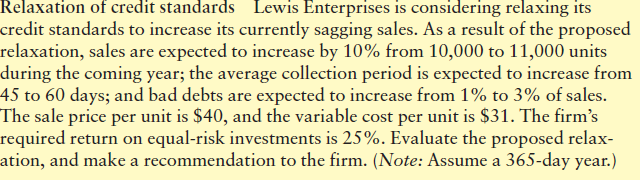 2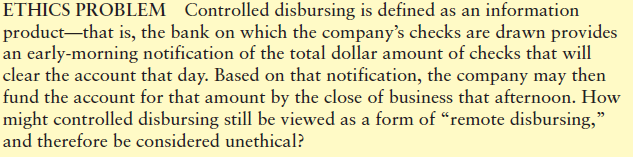 3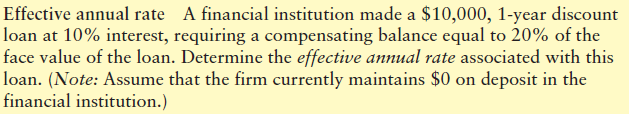 